ADJUNTAR LOS SIGUIENTES DOCUMENTOS:Carta de aceptación de la institución de destino, firmada por la persona responsable del grupo de investigación del Centro receptor.Para cumplimentar exclusivamente por la Comisión Académica del Programa de Doctorado: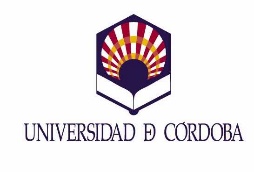 SOLICITUD AUTORIZACIÓN ESTANCIA INTERNACIONAL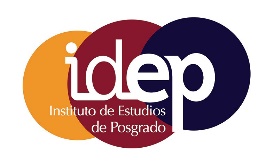 Las Solicitudes se presentarán a través de Sede Electrónica de la Universidad de Córdoba, mediante  el trámite de Solicitud Genérica, dirigidas a ESTUDIOS DE DOCTORADODATOS PERSONALES APELLIDOS:NOMBRE:NIF/NIE/N.º PASAPORTE:CORREO ELECTRÓNICO:TELÉFONO:NACIONALIDAD:DOMICILIO COMPLETO (Dirección; CP; Localidad; Provincia; País):DOMICILIO COMPLETO (Dirección; CP; Localidad; Provincia; País):DOMICILIO COMPLETO (Dirección; CP; Localidad; Provincia; País):INFORMACIÓN ACADÉMICAPROGRAMA  DE DOCTORADO SOLICITADO/ADMITIDO EN LA UCO:LINEA DE INVESTIGACIÓN:INFORMACIÓN RELATIVA A LA ESTANCIA:NOMBRE DE LA INSTITUCIÓN DE DESTINO:NOMBRE DE LA INSTITUCIÓN DE DESTINO:NOMBRE DE LA INSTITUCIÓN DE DESTINO:NOMBRE DE LA INSTITUCIÓN DE DESTINO:NOMBRE DE LA INSTITUCIÓN DE DESTINO:DEPARTAMENTO O CENTRO DE INVESTIGACIÓN:DEPARTAMENTO O CENTRO DE INVESTIGACIÓN:DEPARTAMENTO O CENTRO DE INVESTIGACIÓN:DEPARTAMENTO O CENTRO DE INVESTIGACIÓN:DEPARTAMENTO O CENTRO DE INVESTIGACIÓN:CIUDAD:PAÍS:PAÍS:FECHA INICIO ESTANCIA:FECHA FINAL ESTANCIA:NOMBRE DE LA PERSONA RESPONSABLE:NOMBRE DE LA PERSONA RESPONSABLE: CARGO: CARGO: CARGO:La/el doctoranda/oLa/el doctoranda/oLas/os Directoras/esLas/os Directoras/esFdo.: Fdo.:La Comisión Académica del Programa de Doctorado, anteriormente citada, reunida en sesión ordinaria;  la estancia doctoral en el destino especificado.Firma.: La coordinación de la Comisión Académica del Programa de Doctorado